Сегодня в России отмечается Всероссийский день семьи, любви и верности. Он был внесен в список государственных праздников в 2008 году по инициативе депутатов Государственной думы. Его символами стали полевая ромашка и православные святые Петр и Феврония.Идея праздника возникла несколько лет назад у жителей города Мурома (Владимирской области), где покоятся мощи святых супругов Петра и Февронии, покровителей христианского брака, чья память совершается 8 июля. В их жизни воплощаются черты, которые традиционные религии России всегда связывали с идеалом супружества, а именно: благочестие, взаимная любовь и верность, совершение дел милосердия и попечение о различных нуждах своих сограждан.Ежегодно 8 июля во многих городах России силами местных властей и общественных организаций проводятся праздничные и торжественные мероприятия — поздравительные концерты, выставки, чествование многодетных семей, супругов, проживших вместе более 25 лет, благотворительные акции.В  парке Героям учащиеся гимназии организовали красивый праздничный концерт, посвященный Дню семьи, любви и верности. Гостями  праздника были родители, учителя, дети. Учащиеся пели песни, танцевали, все очень хорошо провели время.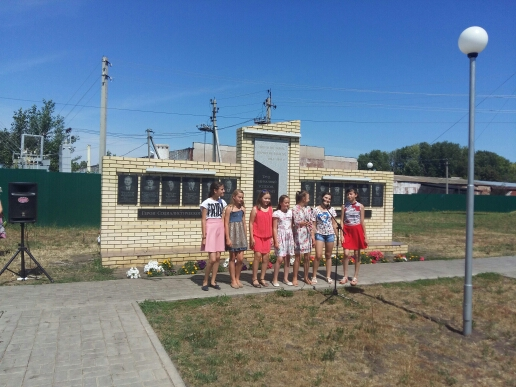 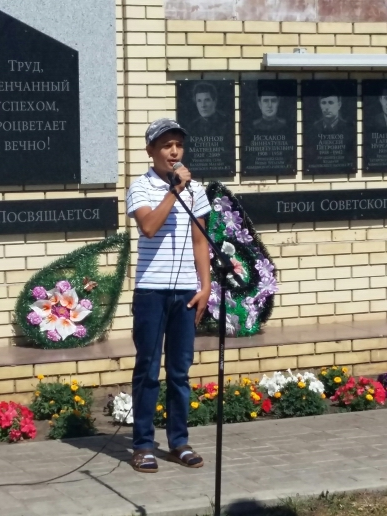 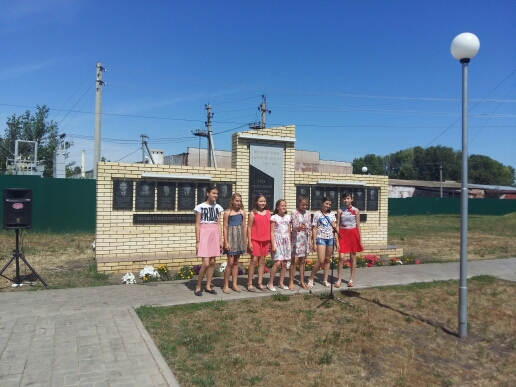 